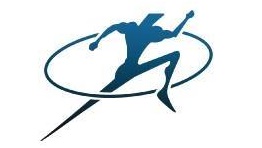 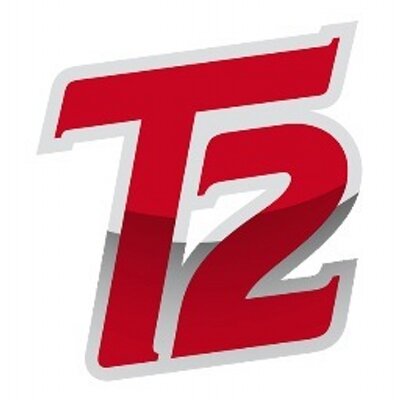 NON-PROFIT SPONSORSHIP FORM(90% to Player and 10% to L.E.A.D.)https://legacycentermichigan.com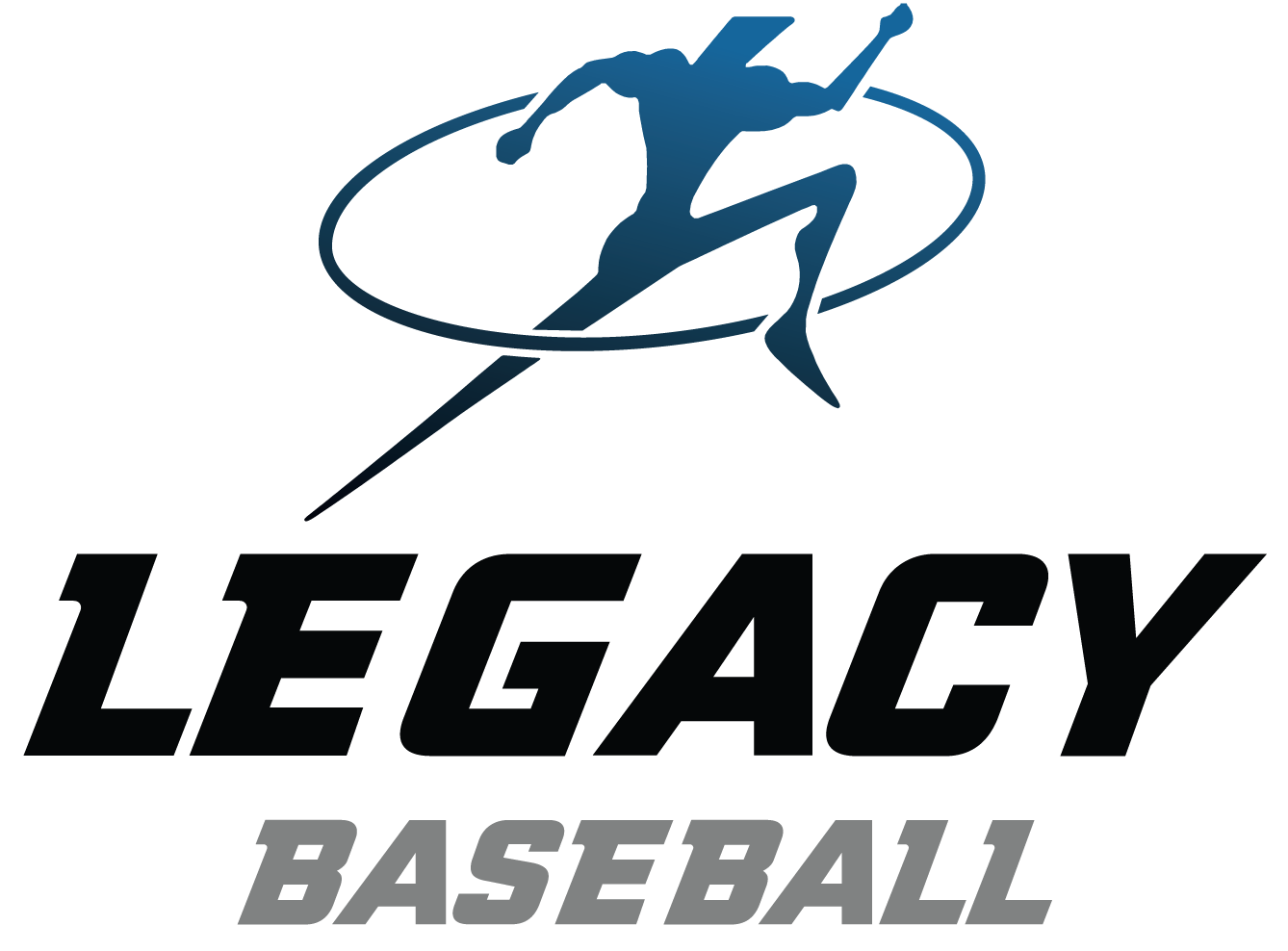 Sponsorship levels: (100% of your sponsorship goes to support the players)Logo’s MUST be emailed to Scott Theisen at stheisen@legacycentermichigan.com.B.  Please make your check payable to “L.E.A.D.”.C.  Please mail this form and payment to the address below. Checks may be made out & sent to:   	Legacy Center Baseball Attn: Scott Theisen, 9299 Goble DriveBrighton, MI 48116Player:                                __________________________                         Team:  										                (Team Age and Head Coach)Sponsoring Business/Organization:									RECEIPT – keep this portion for your recordsThank you for your support of Legacy Travel Players by purchasing a banner sponsorship.  Your sponsorship level is as follows:Thank you for your support!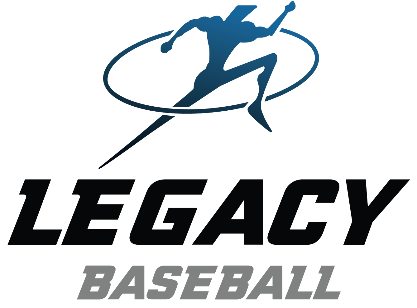  Scott TheisenLegacy Baseball Director    BronzeSilver    Small Business Logo on single Legacy Select Travel team banner$ 250     SilverG   Small Business Logo on ALL Legacy Select Travel team banners$ 800      Gold  Larger size Business Logo on ALL Legacy Select Travel team banners$1,500    BronzeSilver    Business Logo on single Legacy Select Travel team banner$ 250     SilverG   Business Logo on ALL Legacy Select Travel team banners$ 800      Gold  Large size Business Logo on ALL Legacy Select Travel team banners$1,500